For Sale – Quickstep III – 820Multiple Irish National and Multiple Championship winning Squib.The fastest Parker in Ireland. Top 5 in every event, typically on the podium.Irish Travellers Trophy winner three years running.Boat kept in immaculate condition.All shrouds, halyards, sheets, controls replaced and serviced regularly.Milanes RudderBoat stored under cover/indoors every winter and when not in useUnderside faired to 1500 grade. Super smooth.Topsides resprayed in 2013. Mercedes AMG silver.Superspar mast, new 2013.2016 Racing suit of Batt Sails, used for events.Boat not sailed/raced since 2017, except for a brief period last year to compete in the Northerns in Howth. Which she won.Training/Club suit of Batt Sails also included.Road Trailer – Recently serviced.Flyaway spinny pole.Lightweight CoverReady to Race. Ready to Win.This is a chance to buy a low-maintenance Parker Squib that can beat (and has beaten) any Squib in Ireland and Britain.Price: £7,500Contact: Gordon Patterson (+44 7971 488772) or Ross Nolan (+44 7557 525659)gp@pattersonlifts.com				rgnolan@gmail.com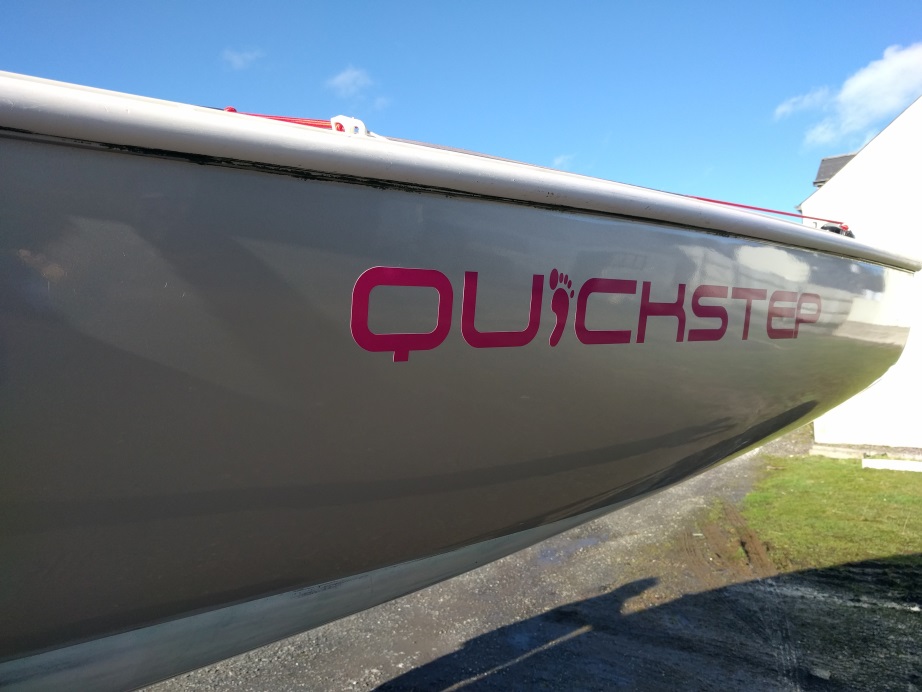 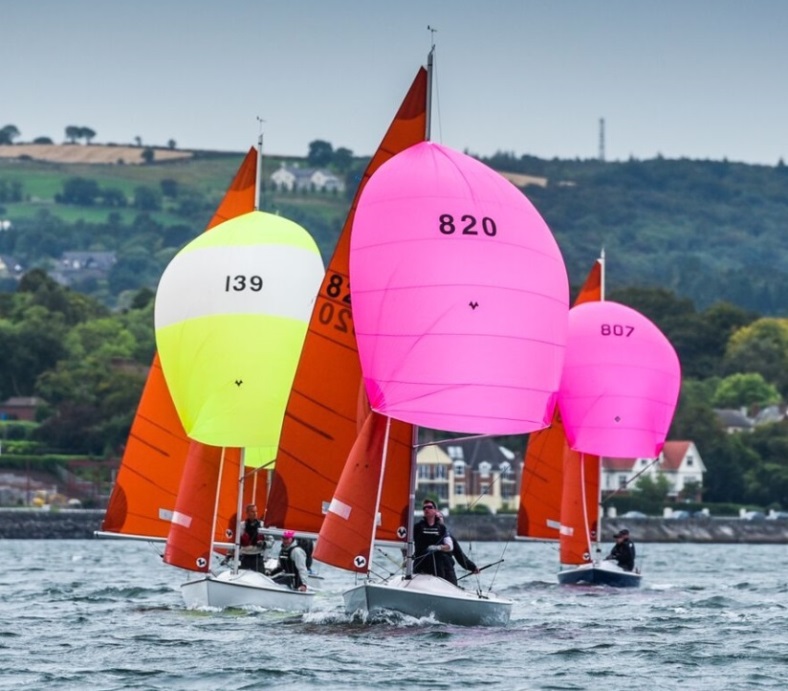 